Exercícios de Revisão 1.1) Explique por que o processo de Terceirização se caracteriza como um quadro consequencial da crise nas relações do trabalho considerando a influência da Empregabilidade nesta crise.2) Sabendo que uma demanda considerada em um Projeto de Organização do Trabalho é o projeto do Tipo de Trabalho, explique como o trabalho pode ser flexível em relação ao tempo, habilidades e localização.  Em seguida aponte qual dessas flexibilidades tem relação direta com a idéia do Empowerment.3) “Em relação a estes novos equipamentos destaca três novidades: 1. a partir da programação das máquinas existe a possibilidade de substituição de mão-de-obra qualificada, ou seja, “trata-se da máquina-ferramenta a comando numérico, permitindo uma substituição do trabalho qualificado tradicional dos operários da usinagem e outros”; 2. através de robôs, a possibilidade de substituir trabalho semi-qualificado, como por exemplo “na indústria automobilística, como tarefas de soldagem e pintura, que são aquelas semi-qualificadas. A importância é que essa substituição pode se fazer a partir da microeletrônica de uma maneira muito simples”; 3. uma nova série de materiais e máquinas que têm como objetivo coordenar o tempo de circulação com o tempo de operação levando com isto a diminuição dos tempos mortos a um nível absolutamente novo (Op cit. p.185/189).” GOMES FILHO. A partir da leitura do texto acima e dos seus conhecimentos explique como o posto de trabalho sofreu modificações a partir de questionamentos que se faz ao taylorismo/fordismo.4) A análise de tempos e movimentos tinha como grande objetivo descobrir o que Taylor chamava de  “  one the best way”.  Qual a crítica que podemos fazer desse método no cálculo do tempo padrão de produção?.5) Henry Ford contribui com alguns novos métodos de administração que até hoje fazem parte do cotidiano das empresas. Diga qual foi a grande inovação fordista e explique por que ele conseguiu tanto êxito e perdura em muitas empresas ainda nos dias de hoje.6) Estabeleça uma relação da lógica de um trabalho taylorista extremamente especializado com os elevados níveis de absenteísmo mesmo com bom sistema de remuneração pagamentos.7) Discuta vantagens e desvantagens de se integrar o trabalho vertical e horizontalmente.8) Observe a tabela  9) Enumere três modificações que possa se fazer em um projeto de organização do trabalho com ênfase notaylorismo/fordismo que quer ter como nova ênfase as ideias da pirâmide de hierarquia de necessidade de Maslow e dos fatores higiênicos/motivacionais de Herzberg.10) A manutenção da competitividade das organizações perpassa por uma serie de entendimentos das estruturas organizacionais que podemos adotar. Um desses entendimentos diz respeito a análise de centralização e descentralização do poder. Enumere vantagens e desvantagens de uma estrutura centralizada e outra descentralizada soba perspectiva de Likert. 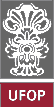 UNIVERSIDADE FEDERAL DE OURO PRETOINSTITUTO DE CIÊNCIAS EXATAS E APLICADASDEPARTAMENTO DE ENGENHARIA DE PRODUÇÃO Organização do Trabalho – ENP  014PeríodoArtesanalIndustrial Industrial Pós industrialPós industrialSISTEMA DE TRABALHOSISTEMA DE TRABALHOSISTEMA DE TRABALHOSISTEMA DE TRABALHOEquipamentos Ferramentas Manuais e Flexíveis Ferramentas Manuais e Flexíveis Propósito Único FlexíveisFlexíveis